ISSA a dit : «  Bonjour maîtresse, merci pour toutes les activités elles sont supers, on a ramassé les œufs de Pâques avec ma grande sœur Nolana, j'ai fait aussi une mousse au chocolat et on a été se promener en vélo . Au revoir, bonnes vacances maîtresse ! »  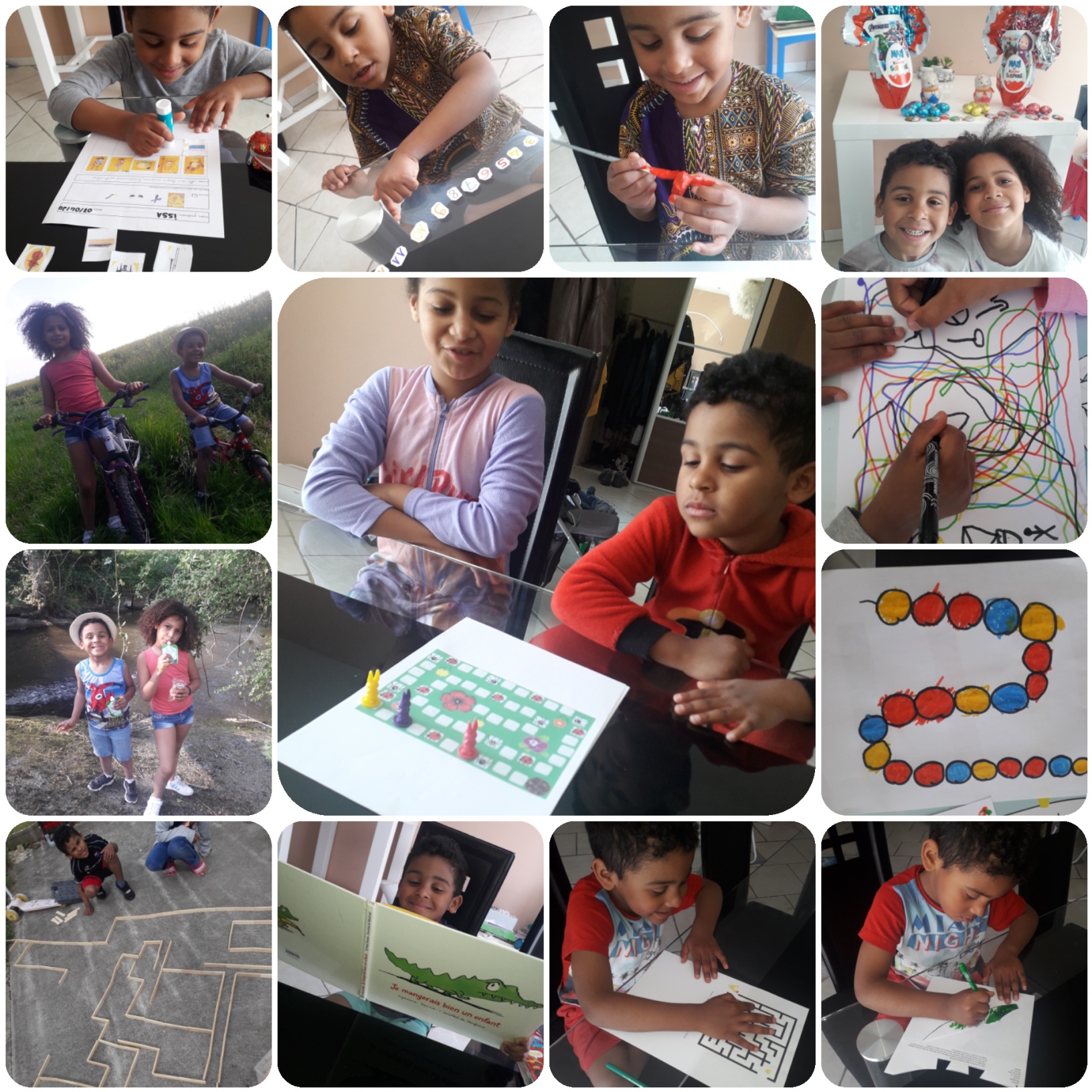 